IcelandIcelandIcelandIcelandJanuary 2024January 2024January 2024January 2024SundayMondayTuesdayWednesdayThursdayFridaySaturday123456New Year’s DayEpiphany7891011121314151617181920Bóndadagur2122232425262728293031NOTES: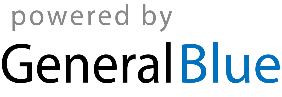 